Customer:Customer:Customer:Customer:Customer:Customer:Customer:Customer:Customer:Customer:Customer:Customer:Institute of Animal Physiology and Genetics AS CR, v.v.i.
Rumburská 89
277 21 LIBĚCHOV
CZECH REPUBLICInstitute of Animal Physiology and Genetics AS CR, v.v.i.
Rumburská 89
277 21 LIBĚCHOV
CZECH REPUBLICInstitute of Animal Physiology and Genetics AS CR, v.v.i.
Rumburská 89
277 21 LIBĚCHOV
CZECH REPUBLICInstitute of Animal Physiology and Genetics AS CR, v.v.i.
Rumburská 89
277 21 LIBĚCHOV
CZECH REPUBLICInstitute of Animal Physiology and Genetics AS CR, v.v.i.
Rumburská 89
277 21 LIBĚCHOV
CZECH REPUBLICInstitute of Animal Physiology and Genetics AS CR, v.v.i.
Rumburská 89
277 21 LIBĚCHOV
CZECH REPUBLICInstitute of Animal Physiology and Genetics AS CR, v.v.i.
Rumburská 89
277 21 LIBĚCHOV
CZECH REPUBLICInstitute of Animal Physiology and Genetics AS CR, v.v.i.
Rumburská 89
277 21 LIBĚCHOV
CZECH REPUBLICInstitute of Animal Physiology and Genetics AS CR, v.v.i.
Rumburská 89
277 21 LIBĚCHOV
CZECH REPUBLICInstitute of Animal Physiology and Genetics AS CR, v.v.i.
Rumburská 89
277 21 LIBĚCHOV
CZECH REPUBLICInstitute of Animal Physiology and Genetics AS CR, v.v.i.
Rumburská 89
277 21 LIBĚCHOV
CZECH REPUBLICInstitute of Animal Physiology and Genetics AS CR, v.v.i.
Rumburská 89
277 21 LIBĚCHOV
CZECH REPUBLICInstitute of Animal Physiology and Genetics AS CR, v.v.i.
Rumburská 89
277 21 LIBĚCHOV
CZECH REPUBLICInstitute of Animal Physiology and Genetics AS CR, v.v.i.
Rumburská 89
277 21 LIBĚCHOV
CZECH REPUBLICInstitute of Animal Physiology and Genetics AS CR, v.v.i.
Rumburská 89
277 21 LIBĚCHOV
CZECH REPUBLICInstitute of Animal Physiology and Genetics AS CR, v.v.i.
Rumburská 89
277 21 LIBĚCHOV
CZECH REPUBLICPID:PID:PID:PID:PID:PID:PID: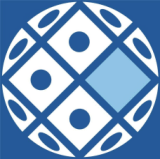 Institute of Animal Physiology and Genetics AS CR, v.v.i.
Rumburská 89
277 21 LIBĚCHOV
CZECH REPUBLICInstitute of Animal Physiology and Genetics AS CR, v.v.i.
Rumburská 89
277 21 LIBĚCHOV
CZECH REPUBLICInstitute of Animal Physiology and Genetics AS CR, v.v.i.
Rumburská 89
277 21 LIBĚCHOV
CZECH REPUBLICInstitute of Animal Physiology and Genetics AS CR, v.v.i.
Rumburská 89
277 21 LIBĚCHOV
CZECH REPUBLICInstitute of Animal Physiology and Genetics AS CR, v.v.i.
Rumburská 89
277 21 LIBĚCHOV
CZECH REPUBLICInstitute of Animal Physiology and Genetics AS CR, v.v.i.
Rumburská 89
277 21 LIBĚCHOV
CZECH REPUBLICInstitute of Animal Physiology and Genetics AS CR, v.v.i.
Rumburská 89
277 21 LIBĚCHOV
CZECH REPUBLICInstitute of Animal Physiology and Genetics AS CR, v.v.i.
Rumburská 89
277 21 LIBĚCHOV
CZECH REPUBLICInstitute of Animal Physiology and Genetics AS CR, v.v.i.
Rumburská 89
277 21 LIBĚCHOV
CZECH REPUBLICInstitute of Animal Physiology and Genetics AS CR, v.v.i.
Rumburská 89
277 21 LIBĚCHOV
CZECH REPUBLICInstitute of Animal Physiology and Genetics AS CR, v.v.i.
Rumburská 89
277 21 LIBĚCHOV
CZECH REPUBLICInstitute of Animal Physiology and Genetics AS CR, v.v.i.
Rumburská 89
277 21 LIBĚCHOV
CZECH REPUBLICInstitute of Animal Physiology and Genetics AS CR, v.v.i.
Rumburská 89
277 21 LIBĚCHOV
CZECH REPUBLICInstitute of Animal Physiology and Genetics AS CR, v.v.i.
Rumburská 89
277 21 LIBĚCHOV
CZECH REPUBLICInstitute of Animal Physiology and Genetics AS CR, v.v.i.
Rumburská 89
277 21 LIBĚCHOV
CZECH REPUBLICInstitute of Animal Physiology and Genetics AS CR, v.v.i.
Rumburská 89
277 21 LIBĚCHOV
CZECH REPUBLICContract:Contract:Contract:Contract:Contract:Contract:Contract:Institute of Animal Physiology and Genetics AS CR, v.v.i.
Rumburská 89
277 21 LIBĚCHOV
CZECH REPUBLICInstitute of Animal Physiology and Genetics AS CR, v.v.i.
Rumburská 89
277 21 LIBĚCHOV
CZECH REPUBLICInstitute of Animal Physiology and Genetics AS CR, v.v.i.
Rumburská 89
277 21 LIBĚCHOV
CZECH REPUBLICInstitute of Animal Physiology and Genetics AS CR, v.v.i.
Rumburská 89
277 21 LIBĚCHOV
CZECH REPUBLICInstitute of Animal Physiology and Genetics AS CR, v.v.i.
Rumburská 89
277 21 LIBĚCHOV
CZECH REPUBLICInstitute of Animal Physiology and Genetics AS CR, v.v.i.
Rumburská 89
277 21 LIBĚCHOV
CZECH REPUBLICInstitute of Animal Physiology and Genetics AS CR, v.v.i.
Rumburská 89
277 21 LIBĚCHOV
CZECH REPUBLICInstitute of Animal Physiology and Genetics AS CR, v.v.i.
Rumburská 89
277 21 LIBĚCHOV
CZECH REPUBLICInstitute of Animal Physiology and Genetics AS CR, v.v.i.
Rumburská 89
277 21 LIBĚCHOV
CZECH REPUBLICInstitute of Animal Physiology and Genetics AS CR, v.v.i.
Rumburská 89
277 21 LIBĚCHOV
CZECH REPUBLICInstitute of Animal Physiology and Genetics AS CR, v.v.i.
Rumburská 89
277 21 LIBĚCHOV
CZECH REPUBLICInstitute of Animal Physiology and Genetics AS CR, v.v.i.
Rumburská 89
277 21 LIBĚCHOV
CZECH REPUBLICInstitute of Animal Physiology and Genetics AS CR, v.v.i.
Rumburská 89
277 21 LIBĚCHOV
CZECH REPUBLICInstitute of Animal Physiology and Genetics AS CR, v.v.i.
Rumburská 89
277 21 LIBĚCHOV
CZECH REPUBLICInstitute of Animal Physiology and Genetics AS CR, v.v.i.
Rumburská 89
277 21 LIBĚCHOV
CZECH REPUBLICInstitute of Animal Physiology and Genetics AS CR, v.v.i.
Rumburská 89
277 21 LIBĚCHOV
CZECH REPUBLICInstitute of Animal Physiology and Genetics AS CR, v.v.i.
Rumburská 89
277 21 LIBĚCHOV
CZECH REPUBLICInstitute of Animal Physiology and Genetics AS CR, v.v.i.
Rumburská 89
277 21 LIBĚCHOV
CZECH REPUBLICInstitute of Animal Physiology and Genetics AS CR, v.v.i.
Rumburská 89
277 21 LIBĚCHOV
CZECH REPUBLICInstitute of Animal Physiology and Genetics AS CR, v.v.i.
Rumburská 89
277 21 LIBĚCHOV
CZECH REPUBLICInstitute of Animal Physiology and Genetics AS CR, v.v.i.
Rumburská 89
277 21 LIBĚCHOV
CZECH REPUBLICInstitute of Animal Physiology and Genetics AS CR, v.v.i.
Rumburská 89
277 21 LIBĚCHOV
CZECH REPUBLICInstitute of Animal Physiology and Genetics AS CR, v.v.i.
Rumburská 89
277 21 LIBĚCHOV
CZECH REPUBLICInstitute of Animal Physiology and Genetics AS CR, v.v.i.
Rumburská 89
277 21 LIBĚCHOV
CZECH REPUBLICInstitute of Animal Physiology and Genetics AS CR, v.v.i.
Rumburská 89
277 21 LIBĚCHOV
CZECH REPUBLICInstitute of Animal Physiology and Genetics AS CR, v.v.i.
Rumburská 89
277 21 LIBĚCHOV
CZECH REPUBLICInstitute of Animal Physiology and Genetics AS CR, v.v.i.
Rumburská 89
277 21 LIBĚCHOV
CZECH REPUBLICInstitute of Animal Physiology and Genetics AS CR, v.v.i.
Rumburská 89
277 21 LIBĚCHOV
CZECH REPUBLICInstitute of Animal Physiology and Genetics AS CR, v.v.i.
Rumburská 89
277 21 LIBĚCHOV
CZECH REPUBLICInstitute of Animal Physiology and Genetics AS CR, v.v.i.
Rumburská 89
277 21 LIBĚCHOV
CZECH REPUBLICInstitute of Animal Physiology and Genetics AS CR, v.v.i.
Rumburská 89
277 21 LIBĚCHOV
CZECH REPUBLICInstitute of Animal Physiology and Genetics AS CR, v.v.i.
Rumburská 89
277 21 LIBĚCHOV
CZECH REPUBLICAcc. No.:Acc. No.:Acc. No.:Acc. No.:Acc. No.:Acc. No.:Acc. No.:19-8264720227/010019-8264720227/010019-8264720227/010019-8264720227/010019-8264720227/0100Institute of Animal Physiology and Genetics AS CR, v.v.i.
Rumburská 89
277 21 LIBĚCHOV
CZECH REPUBLICInstitute of Animal Physiology and Genetics AS CR, v.v.i.
Rumburská 89
277 21 LIBĚCHOV
CZECH REPUBLICInstitute of Animal Physiology and Genetics AS CR, v.v.i.
Rumburská 89
277 21 LIBĚCHOV
CZECH REPUBLICInstitute of Animal Physiology and Genetics AS CR, v.v.i.
Rumburská 89
277 21 LIBĚCHOV
CZECH REPUBLICInstitute of Animal Physiology and Genetics AS CR, v.v.i.
Rumburská 89
277 21 LIBĚCHOV
CZECH REPUBLICInstitute of Animal Physiology and Genetics AS CR, v.v.i.
Rumburská 89
277 21 LIBĚCHOV
CZECH REPUBLICInstitute of Animal Physiology and Genetics AS CR, v.v.i.
Rumburská 89
277 21 LIBĚCHOV
CZECH REPUBLICInstitute of Animal Physiology and Genetics AS CR, v.v.i.
Rumburská 89
277 21 LIBĚCHOV
CZECH REPUBLICInstitute of Animal Physiology and Genetics AS CR, v.v.i.
Rumburská 89
277 21 LIBĚCHOV
CZECH REPUBLICInstitute of Animal Physiology and Genetics AS CR, v.v.i.
Rumburská 89
277 21 LIBĚCHOV
CZECH REPUBLICInstitute of Animal Physiology and Genetics AS CR, v.v.i.
Rumburská 89
277 21 LIBĚCHOV
CZECH REPUBLICInstitute of Animal Physiology and Genetics AS CR, v.v.i.
Rumburská 89
277 21 LIBĚCHOV
CZECH REPUBLICInstitute of Animal Physiology and Genetics AS CR, v.v.i.
Rumburská 89
277 21 LIBĚCHOV
CZECH REPUBLICInstitute of Animal Physiology and Genetics AS CR, v.v.i.
Rumburská 89
277 21 LIBĚCHOV
CZECH REPUBLICInstitute of Animal Physiology and Genetics AS CR, v.v.i.
Rumburská 89
277 21 LIBĚCHOV
CZECH REPUBLICInstitute of Animal Physiology and Genetics AS CR, v.v.i.
Rumburská 89
277 21 LIBĚCHOV
CZECH REPUBLICBank:Bank:Bank:Bank:Bank:Bank:Bank:Komerční banka, a.s.Komerční banka, a.s.Komerční banka, a.s.Komerční banka, a.s.Komerční banka, a.s.Institute of Animal Physiology and Genetics AS CR, v.v.i.
Rumburská 89
277 21 LIBĚCHOV
CZECH REPUBLICInstitute of Animal Physiology and Genetics AS CR, v.v.i.
Rumburská 89
277 21 LIBĚCHOV
CZECH REPUBLICInstitute of Animal Physiology and Genetics AS CR, v.v.i.
Rumburská 89
277 21 LIBĚCHOV
CZECH REPUBLICInstitute of Animal Physiology and Genetics AS CR, v.v.i.
Rumburská 89
277 21 LIBĚCHOV
CZECH REPUBLICInstitute of Animal Physiology and Genetics AS CR, v.v.i.
Rumburská 89
277 21 LIBĚCHOV
CZECH REPUBLICInstitute of Animal Physiology and Genetics AS CR, v.v.i.
Rumburská 89
277 21 LIBĚCHOV
CZECH REPUBLICInstitute of Animal Physiology and Genetics AS CR, v.v.i.
Rumburská 89
277 21 LIBĚCHOV
CZECH REPUBLICInstitute of Animal Physiology and Genetics AS CR, v.v.i.
Rumburská 89
277 21 LIBĚCHOV
CZECH REPUBLICInstitute of Animal Physiology and Genetics AS CR, v.v.i.
Rumburská 89
277 21 LIBĚCHOV
CZECH REPUBLICInstitute of Animal Physiology and Genetics AS CR, v.v.i.
Rumburská 89
277 21 LIBĚCHOV
CZECH REPUBLICInstitute of Animal Physiology and Genetics AS CR, v.v.i.
Rumburská 89
277 21 LIBĚCHOV
CZECH REPUBLICInstitute of Animal Physiology and Genetics AS CR, v.v.i.
Rumburská 89
277 21 LIBĚCHOV
CZECH REPUBLICInstitute of Animal Physiology and Genetics AS CR, v.v.i.
Rumburská 89
277 21 LIBĚCHOV
CZECH REPUBLICInstitute of Animal Physiology and Genetics AS CR, v.v.i.
Rumburská 89
277 21 LIBĚCHOV
CZECH REPUBLICInstitute of Animal Physiology and Genetics AS CR, v.v.i.
Rumburská 89
277 21 LIBĚCHOV
CZECH REPUBLICInstitute of Animal Physiology and Genetics AS CR, v.v.i.
Rumburská 89
277 21 LIBĚCHOV
CZECH REPUBLICSupplier:Supplier:Supplier:Supplier:Supplier:Supplier:Supplier:Supplier:Supplier:Supplier:VAT No.:VAT No.:VAT No.:VAT No.:VAT No.:CZ67985904CZ67985904CZ67985904CZ67985904ID No.:ID No.:ID No.:ID No.:VAT No.:VAT No.:DE143296749DE143296749DE143296749ID No.:ID No.:ID No.:ID No.:ID No.:67985904679859046798590467985904ID No.:ID No.:ID No.:ID No.:ID No.:67985904679859046798590467985904ID No.:ID No.:ID No.:ID No.:ID No.:67985904679859046798590467985904Shipping address:Shipping address:Shipping address:Shipping address:Shipping address:Shipping address:Shipping address:Shipping address:Shipping address:Validity of order:Validity of order:Validity of order:Validity of order:Validity of order:Validity of order:Validity of order:Validity of order:Validity of order:31.12.201631.12.201631.12.2016Date of delivery:Date of delivery:Date of delivery:Date of delivery:Date of delivery:Date of delivery:Date of delivery:18.11.201618.11.201618.11.2016Method of payment:Method of payment:Method of payment:Method of payment:Method of payment:Method of payment:Method of payment:Wire TransferWire TransferWire TransferMethod of payment:Method of payment:Method of payment:Method of payment:Method of payment:Method of payment:Method of payment:Wire TransferWire TransferWire TransferMethod of payment:Method of payment:Method of payment:Method of payment:Method of payment:Method of payment:Method of payment:Wire TransferWire TransferWire TransferDate of payment:Date of payment:Date of payment:Date of payment:Date of payment:Date of payment:Date of payment:Date of payment:Date of payment:Date of payment:Date of payment:Date of payment:Date of payment:Date of payment:Dodejte:Dodejte:Dodejte:Dodejte:Dodejte:Dodejte:Dodejte:Dodejte:Dodejte:Dodejte:Dodejte:Dodejte:Dodejte:Dodejte:Dodejte:Dodejte:Dodejte:Dodejte:Dodejte:Dodejte:Dodejte:Dodejte:Dodejte:Dodejte:Dodejte:Dodejte:Dodejte:Dodejte:Dodejte:Dodejte:Dodejte:Dodejte:Dodejte:Dodejte:Dodejte:Goods, marking:Goods, marking:Goods, marking:Goods, marking:Goods, marking:Goods, marking:Goods, marking:Goods, marking:Goods, marking:ItemItemItemItemItemItemItemItemItemItemItemItemItemItemItemItemItemItemItemItemItemItemItemItemItemItemItemItemItemItemItemItemItemItemItemQuantityQuantityQuantityQuantityQuantityQuantityUnitUnitUnitUnitUnitUnit priceUnit priceUnit priceUnit priceUnit priceUnit priceUnit priceUnit priceUnit priceAmountAmountAmountAmountAmountAmountAmountPříprava RNAseq knihovenPříprava RNAseq knihovenPříprava RNAseq knihovenPříprava RNAseq knihovenPříprava RNAseq knihovenPříprava RNAseq knihovenPříprava RNAseq knihovenPříprava RNAseq knihovenPříprava RNAseq knihovenPříprava RNAseq knihovenPříprava RNAseq knihovenPříprava RNAseq knihovenPříprava RNAseq knihovenPříprava RNAseq knihovenPříprava RNAseq knihovenPříprava RNAseq knihovenPříprava RNAseq knihovenPříprava RNAseq knihovenPříprava RNAseq knihovenPříprava RNAseq knihovenPříprava RNAseq knihovenPříprava RNAseq knihovenPříprava RNAseq knihovenPříprava RNAseq knihovenPříprava RNAseq knihovenPříprava RNAseq knihovenPříprava RNAseq knihovenPříprava RNAseq knihovenPříprava RNAseq knihovenPříprava RNAseq knihovenPříprava RNAseq knihovenPříprava RNAseq knihovenPříprava RNAseq knihovenPříprava RNAseq knihovenPříprava RNAseq knihovenNGS NextSeq 75 medium outputNGS NextSeq 75 medium outputNGS NextSeq 75 medium outputNGS NextSeq 75 medium outputNGS NextSeq 75 medium outputNGS NextSeq 75 medium outputNGS NextSeq 75 medium outputNGS NextSeq 75 medium outputNGS NextSeq 75 medium outputNGS NextSeq 75 medium outputNGS NextSeq 75 medium outputNGS NextSeq 75 medium outputNGS NextSeq 75 medium outputNGS NextSeq 75 medium outputNGS NextSeq 75 medium outputNGS NextSeq 75 medium outputNGS NextSeq 75 medium outputNGS NextSeq 75 medium outputNGS NextSeq 75 medium outputNGS NextSeq 75 medium outputNGS NextSeq 75 medium outputNGS NextSeq 75 medium outputNGS NextSeq 75 medium outputNGS NextSeq 75 medium outputNGS NextSeq 75 medium outputNGS NextSeq 75 medium outputNGS NextSeq 75 medium outputNGS NextSeq 75 medium outputNGS NextSeq 75 medium outputNGS NextSeq 75 medium outputNGS NextSeq 75 medium outputNGS NextSeq 75 medium outputNGS NextSeq 75 medium outputNGS NextSeq 75 medium outputNGS NextSeq 75 medium outputMateriál pro tvorbu genom knihovenMateriál pro tvorbu genom knihovenMateriál pro tvorbu genom knihovenMateriál pro tvorbu genom knihovenMateriál pro tvorbu genom knihovenMateriál pro tvorbu genom knihovenMateriál pro tvorbu genom knihovenMateriál pro tvorbu genom knihovenMateriál pro tvorbu genom knihovenMateriál pro tvorbu genom knihovenMateriál pro tvorbu genom knihovenMateriál pro tvorbu genom knihovenMateriál pro tvorbu genom knihovenMateriál pro tvorbu genom knihovenMateriál pro tvorbu genom knihovenMateriál pro tvorbu genom knihovenMateriál pro tvorbu genom knihovenMateriál pro tvorbu genom knihovenMateriál pro tvorbu genom knihovenMateriál pro tvorbu genom knihovenMateriál pro tvorbu genom knihovenMateriál pro tvorbu genom knihovenMateriál pro tvorbu genom knihovenMateriál pro tvorbu genom knihovenMateriál pro tvorbu genom knihovenMateriál pro tvorbu genom knihovenMateriál pro tvorbu genom knihovenMateriál pro tvorbu genom knihovenMateriál pro tvorbu genom knihovenMateriál pro tvorbu genom knihovenMateriál pro tvorbu genom knihovenMateriál pro tvorbu genom knihovenMateriál pro tvorbu genom knihovenMateriál pro tvorbu genom knihovenMateriál pro tvorbu genom knihovenGenomické sekvenováníGenomické sekvenováníGenomické sekvenováníGenomické sekvenováníGenomické sekvenováníGenomické sekvenováníGenomické sekvenováníGenomické sekvenováníGenomické sekvenováníGenomické sekvenováníGenomické sekvenováníGenomické sekvenováníGenomické sekvenováníGenomické sekvenováníGenomické sekvenováníGenomické sekvenováníGenomické sekvenováníGenomické sekvenováníGenomické sekvenováníGenomické sekvenováníGenomické sekvenováníGenomické sekvenováníGenomické sekvenováníGenomické sekvenováníGenomické sekvenováníGenomické sekvenováníGenomické sekvenováníGenomické sekvenováníGenomické sekvenováníGenomické sekvenováníGenomické sekvenováníGenomické sekvenováníGenomické sekvenováníGenomické sekvenováníGenomické sekvenováníTotal price:Total price:Total price:Total price:Total price:Total price:Total price:Total price:310 000.0031190 000.00310 000.0031190 000.00310 000.0031190 000.00310 000.0031190 000.00310 000.0031190 000.00KčKč310 000.0031190 000.00310 000.0031190 000.00310 000.0031190 000.00310 000.0031190 000.00310 000.0031190 000.00KčKčEstimated total price (incl. VAT):Estimated total price (incl. VAT):Estimated total price (incl. VAT):Estimated total price (incl. VAT):Estimated total price (incl. VAT):Estimated total price (incl. VAT):Estimated total price (incl. VAT):Estimated total price (incl. VAT):Estimated total price (incl. VAT):Estimated total price (incl. VAT):Estimated total price (incl. VAT):Estimated total price (incl. VAT):Estimated total price (incl. VAT):Estimated total price (incl. VAT):Estimated total price (incl. VAT):Estimated total price (incl. VAT):Estimated total price (incl. VAT):Estimated total price (incl. VAT):Estimated total price (incl. VAT):Estimated total price (incl. VAT):Estimated total price (incl. VAT):Estimated total price (incl. VAT):Estimated total price (incl. VAT):Date of issue:Date of issue:Date of issue:Date of issue:Date of issue:Date of issue:Date of issue:Date of issue:Date of issue:Date of issue:Date of issue:18.11.201618.11.201618.11.201618.11.201618.11.201618.11.201618.11.201618.11.201618.11.2016Issued:Issued:Issued:Issued:Issued:Issued:Issued:Issued:Issued:Issued:Issued:Issued:Issued:Issued:Schwarzová JanaSchwarzová JanaSchwarzová JanaSchwarzová JanaSchwarzová JanaSchwarzová JanaSchwarzová JanaSchwarzová JanaSchwarzová JanaSchwarzová JanaSchwarzová JanaSchwarzová JanaSchwarzová JanaSchwarzová JanaSchwarzová JanaSchwarzová JanaSchwarzová JanaSchwarzová JanaSchwarzová JanaSchwarzová JanaSchwarzová JanaStamp, signatureStamp, signatureStamp, signatureStamp, signatureStamp, signatureStamp, signatureStamp, signatureStamp, signatureStamp, signatureStamp, signatureTel.: 315 639 526, E-mail: schwarzova@iapg.cas.czTel.: 315 639 526, E-mail: schwarzova@iapg.cas.czTel.: 315 639 526, E-mail: schwarzova@iapg.cas.czTel.: 315 639 526, E-mail: schwarzova@iapg.cas.czTel.: 315 639 526, E-mail: schwarzova@iapg.cas.czTel.: 315 639 526, E-mail: schwarzova@iapg.cas.czTel.: 315 639 526, E-mail: schwarzova@iapg.cas.czTel.: 315 639 526, E-mail: schwarzova@iapg.cas.czTel.: 315 639 526, E-mail: schwarzova@iapg.cas.czTel.: 315 639 526, E-mail: schwarzova@iapg.cas.czTel.: 315 639 526, E-mail: schwarzova@iapg.cas.czTel.: 315 639 526, E-mail: schwarzova@iapg.cas.czTel.: 315 639 526, E-mail: schwarzova@iapg.cas.czTel.: 315 639 526, E-mail: schwarzova@iapg.cas.czTel.: 315 639 526, E-mail: schwarzova@iapg.cas.czTel.: 315 639 526, E-mail: schwarzova@iapg.cas.czTel.: 315 639 526, E-mail: schwarzova@iapg.cas.czTel.: 315 639 526, E-mail: schwarzova@iapg.cas.czTel.: 315 639 526, E-mail: schwarzova@iapg.cas.czTel.: 315 639 526, E-mail: schwarzova@iapg.cas.czTel.: 315 639 526, E-mail: schwarzova@iapg.cas.czInternal data of customer : 811000 \ 120 \ 804003  GAČR Janko 3 \ 0300   Deník: 32 \ Neinvestice GAČR,AV,IG,režieLABInternal data of customer : 811000 \ 120 \ 804003  GAČR Janko 3 \ 0300   Deník: 32 \ Neinvestice GAČR,AV,IG,režieLABInternal data of customer : 811000 \ 120 \ 804003  GAČR Janko 3 \ 0300   Deník: 32 \ Neinvestice GAČR,AV,IG,režieLABInternal data of customer : 811000 \ 120 \ 804003  GAČR Janko 3 \ 0300   Deník: 32 \ Neinvestice GAČR,AV,IG,režieLABInternal data of customer : 811000 \ 120 \ 804003  GAČR Janko 3 \ 0300   Deník: 32 \ Neinvestice GAČR,AV,IG,režieLABInternal data of customer : 811000 \ 120 \ 804003  GAČR Janko 3 \ 0300   Deník: 32 \ Neinvestice GAČR,AV,IG,režieLABInternal data of customer : 811000 \ 120 \ 804003  GAČR Janko 3 \ 0300   Deník: 32 \ Neinvestice GAČR,AV,IG,režieLABInternal data of customer : 811000 \ 120 \ 804003  GAČR Janko 3 \ 0300   Deník: 32 \ Neinvestice GAČR,AV,IG,režieLABInternal data of customer : 811000 \ 120 \ 804003  GAČR Janko 3 \ 0300   Deník: 32 \ Neinvestice GAČR,AV,IG,režieLABInternal data of customer : 811000 \ 120 \ 804003  GAČR Janko 3 \ 0300   Deník: 32 \ Neinvestice GAČR,AV,IG,režieLABInternal data of customer : 811000 \ 120 \ 804003  GAČR Janko 3 \ 0300   Deník: 32 \ Neinvestice GAČR,AV,IG,režieLABInternal data of customer : 811000 \ 120 \ 804003  GAČR Janko 3 \ 0300   Deník: 32 \ Neinvestice GAČR,AV,IG,režieLABInternal data of customer : 811000 \ 120 \ 804003  GAČR Janko 3 \ 0300   Deník: 32 \ Neinvestice GAČR,AV,IG,režieLABInternal data of customer : 811000 \ 120 \ 804003  GAČR Janko 3 \ 0300   Deník: 32 \ Neinvestice GAČR,AV,IG,režieLABInternal data of customer : 811000 \ 120 \ 804003  GAČR Janko 3 \ 0300   Deník: 32 \ Neinvestice GAČR,AV,IG,režieLABInternal data of customer : 811000 \ 120 \ 804003  GAČR Janko 3 \ 0300   Deník: 32 \ Neinvestice GAČR,AV,IG,režieLABInternal data of customer : 811000 \ 120 \ 804003  GAČR Janko 3 \ 0300   Deník: 32 \ Neinvestice GAČR,AV,IG,režieLABInternal data of customer : 811000 \ 120 \ 804003  GAČR Janko 3 \ 0300   Deník: 32 \ Neinvestice GAČR,AV,IG,režieLABInternal data of customer : 811000 \ 120 \ 804003  GAČR Janko 3 \ 0300   Deník: 32 \ Neinvestice GAČR,AV,IG,režieLABInternal data of customer : 811000 \ 120 \ 804003  GAČR Janko 3 \ 0300   Deník: 32 \ Neinvestice GAČR,AV,IG,režieLABInternal data of customer : 811000 \ 120 \ 804003  GAČR Janko 3 \ 0300   Deník: 32 \ Neinvestice GAČR,AV,IG,režieLABInternal data of customer : 811000 \ 120 \ 804003  GAČR Janko 3 \ 0300   Deník: 32 \ Neinvestice GAČR,AV,IG,režieLABInternal data of customer : 811000 \ 120 \ 804003  GAČR Janko 3 \ 0300   Deník: 32 \ Neinvestice GAČR,AV,IG,režieLABInternal data of customer : 811000 \ 120 \ 804003  GAČR Janko 3 \ 0300   Deník: 32 \ Neinvestice GAČR,AV,IG,režieLABInternal data of customer : 811000 \ 120 \ 804003  GAČR Janko 3 \ 0300   Deník: 32 \ Neinvestice GAČR,AV,IG,režieLABInternal data of customer : 811000 \ 120 \ 804003  GAČR Janko 3 \ 0300   Deník: 32 \ Neinvestice GAČR,AV,IG,režieLABInternal data of customer : 811000 \ 120 \ 804003  GAČR Janko 3 \ 0300   Deník: 32 \ Neinvestice GAČR,AV,IG,režieLABInternal data of customer : 811000 \ 120 \ 804003  GAČR Janko 3 \ 0300   Deník: 32 \ Neinvestice GAČR,AV,IG,režieLABInternal data of customer : 811000 \ 120 \ 804003  GAČR Janko 3 \ 0300   Deník: 32 \ Neinvestice GAČR,AV,IG,režieLABInternal data of customer : 811000 \ 120 \ 804003  GAČR Janko 3 \ 0300   Deník: 32 \ Neinvestice GAČR,AV,IG,režieLABInternal data of customer : 811000 \ 120 \ 804003  GAČR Janko 3 \ 0300   Deník: 32 \ Neinvestice GAČR,AV,IG,režieLABInternal data of customer : 811000 \ 120 \ 804003  GAČR Janko 3 \ 0300   Deník: 32 \ Neinvestice GAČR,AV,IG,režieLABInternal data of customer : 811000 \ 120 \ 804003  GAČR Janko 3 \ 0300   Deník: 32 \ Neinvestice GAČR,AV,IG,režieLABInternal data of customer : 811000 \ 120 \ 804003  GAČR Janko 3 \ 0300   Deník: 32 \ Neinvestice GAČR,AV,IG,režieLABInternal data of customer : 811000 \ 120 \ 804003  GAČR Janko 3 \ 0300   Deník: 32 \ Neinvestice GAČR,AV,IG,režieLABInternal data of customer : 811000 \ 120 \ 804003  GAČR Janko 3 \ 0300   Deník: 32 \ Neinvestice GAČR,AV,IG,režieLABInternal data of customer : 811000 \ 120 \ 804003  GAČR Janko 3 \ 0300   Deník: 32 \ Neinvestice GAČR,AV,IG,režieLABInternal data of customer : 811000 \ 120 \ 804003  GAČR Janko 3 \ 0300   Deník: 32 \ Neinvestice GAČR,AV,IG,režieLABInternal data of customer : 811000 \ 120 \ 804003  GAČR Janko 3 \ 0300   Deník: 32 \ Neinvestice GAČR,AV,IG,režieLAB